О внесении изменений в постановление администрации Верхнесалдинского городского округа от 21.01.2021 № 116 «Об утверждении Порядка определения объема и условий предоставления субсидий на иные цели муниципальным бюджетным и автономным учреждениям Верхнесалдинского городского округа, в отношении которых Управление образования администрации Верхнесалдинского городского округа осуществляет отдельные функции и полномочия учредителя»В соответствии со статьей 78.1 Бюджетного кодекса Российской Федерации, Федеральным законом от 06 октября 2003 года № 131-ФЭ «Об общих принципах организации местного самоуправления в Российской Федерации», постановлением Правительства Российской Федерации от 22.02.2020 № 203 «Об общих требованиях к нормативным правовым актам и муниципальным правовым актам, устанавливающим порядок определения объема и условия предоставления бюджетным и автономным учреждениям субсидий на иные цели», Уставом Верхнесалдинского городского округа, решением Думы городского округа от 30.01.2013 № 107 «Об утверждении Положения о муниципальных правовых актах Верхнесалдинского городского округа»,ПОСТАНОВЛЯЮ:1. Внести изменения в Перечень субсидий на иные цели муниципальным бюджетным и автономным учреждениям Верхнесалдинского городского округа, в отношении которых Управление образования администрации Верхнесалдинского городского округа осуществляет отдельные функции и полномочия учредителя, прилагаемый к постановлению администрации Верхнесалдинского городского округа от 21.01.2021 № 116 «Об утверждении Порядка определения объема и условий предоставления субсидий на иные цели муниципальным бюджетным и автономным учреждениям Верхнесалдинского городского округа, в отношении которых Управление образования администрации Верхнесалдинского городского округа осуществляет отдельные функции и полномочия учредителя», изложив строку вторую в следующей редакции:«».2. Настоящее постановление опубликовать в официальном печатном издании «Салдинская газета» и разместить на официальном сайте Верхнесалдинского городского округа http://v-salda.ru. 3. Настоящее постановление вступает в силу после его официального опубликования.4. Контроль за исполнением настоящего постановления возложить на начальника Управления образования администрации Верхнесалдинского городского округа А.Е. Золотарева.Глава Верхнесалдинского городского округа                                            К.Н. Носков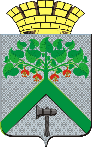 АДМИНИСТРАЦИЯВЕРХНЕСАЛДИНСКОГО  ГОРОДСКОГО  ОКРУГАПОСТАНОВЛЕНИЕАДМИНИСТРАЦИЯВЕРХНЕСАЛДИНСКОГО  ГОРОДСКОГО  ОКРУГАПОСТАНОВЛЕНИЕАДМИНИСТРАЦИЯВЕРХНЕСАЛДИНСКОГО  ГОРОДСКОГО  ОКРУГАПОСТАНОВЛЕНИЕот_________________ №__________г. Верхняя Салда0702 10 230 53030 111 0702 10 230 53030 119 0702 10230 53030 612 0702 10230 53030 622Субсидии бюджетным и автономным учреждениям на иные цели в части расходов на ежемесячное денежное вознаграждение за классное руководство педагогическим работникам общеобразовательных организаций Обеспечение педагогических работников денежным вознаграждением за классное руководствоХХГосударственная программа Свердловской области «Развитие системы образования и молодежной политики в Свердловской области до 2025 года»Постановлением администрации Верхнесалдинского городского округа от 15.10.2019 № 2918 «Об утверждении муниципальной программы «Развитие системы образования в Верхнесалдинском городском округе» Расчет осуществляется по форме 1 и (или) 2 в соответствии с приложением № 3 Порядка